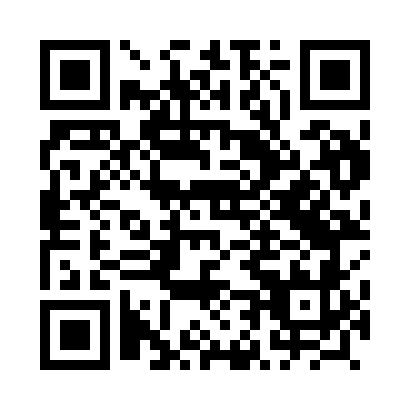 Prayer times for Chrewt, PolandWed 1 May 2024 - Fri 31 May 2024High Latitude Method: Angle Based RulePrayer Calculation Method: Muslim World LeagueAsar Calculation Method: HanafiPrayer times provided by https://www.salahtimes.comDateDayFajrSunriseDhuhrAsrMaghribIsha1Wed2:525:0812:275:327:479:542Thu2:495:0612:275:337:499:563Fri2:465:0412:275:337:509:594Sat2:435:0312:275:347:5110:015Sun2:405:0112:275:357:5310:046Mon2:374:5912:265:367:5410:077Tue2:344:5812:265:377:5610:098Wed2:314:5612:265:387:5710:129Thu2:284:5512:265:397:5910:1510Fri2:254:5312:265:408:0010:1711Sat2:224:5212:265:408:0210:2012Sun2:194:5012:265:418:0310:2313Mon2:154:4912:265:428:0410:2614Tue2:124:4712:265:438:0610:2915Wed2:104:4612:265:448:0710:3116Thu2:104:4512:265:458:0810:3417Fri2:094:4312:265:458:1010:3518Sat2:094:4212:265:468:1110:3619Sun2:084:4112:265:478:1210:3720Mon2:084:4012:265:488:1410:3721Tue2:084:3912:265:488:1510:3822Wed2:074:3812:275:498:1610:3823Thu2:074:3612:275:508:1710:3924Fri2:064:3512:275:518:1910:3925Sat2:064:3412:275:518:2010:4026Sun2:064:3312:275:528:2110:4127Mon2:054:3312:275:538:2210:4128Tue2:054:3212:275:538:2310:4229Wed2:054:3112:275:548:2410:4230Thu2:054:3012:275:558:2510:4331Fri2:044:2912:285:558:2610:43